April 11, 2019Docket No. A-2012-2293037Utility Code: 1714362JACOB LYONS EQUITRANS MIDSTREAM CORPORATION2200 ENERGY DRCANONSBURG PA 15317 	RE: Act 127 Registration Pipeline Name Change	Dear Mr. Lyons:This letter serves to acknowledge your notification to the Commission of the name change from EQT Midstream to Equitrans Midstream Corporation.  The Commission will remove EQT Midstream from its Registry and add Equitrans Midstream Corporation to the registry.The Commission reminds if Equitrans Midstream Corporation were to acquire any jurisdictional assets under any other name in the future, it must file an Initial Registration Form with the Commission in order to comply with the mandates of Act 127.Please direct any questions to Lee Yalcin, Financial Analyst, Technical Utility Services at email lyalcin@pa.gov (preferred) or (717) 787-6723.						Sincerely,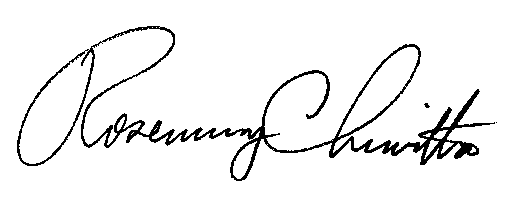 	Rosemary Chiavetta	SecretaryCc: Shirley Spunaugle, Secretary’s bureauAmy Zuvich, Bureau of Administration, Financial and Assessments 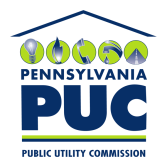 COMMONWEALTH OF PENNSYLVANIAPENNSYLVANIA PUBLIC UTILITY COMMISSION400 NORTH STREET, HARRISBURG, PA 17120IN REPLY PLEASE REFER TO OUR FILE